17 мая 2022 года № 747В соответствии с Федеральным законом от 25 декабря 2008 года                     № 273–ФЗ «О противодействии коррупции», Законом Чувашской Республики от 5 октября 2007 года № 62 «О муниципальной службе в Чувашской Республике», постановлением Кабинета Министров Чувашской Республики от 23 мая 2012 года № 191 «О порядке образования комиссий по соблюдению требований к служебному поведению муниципальных служащих и урегулированию конфликта интересов» Чебоксарское городское Собрание депутатовР Е Ш И Л О:1. Внести в решение Чебоксарского городского Собрания депутатов от 14 марта 2019 года № 1571 «О Положении о комиссии по соблюдению требований к служебному поведению лиц, замещающих муниципальные должности, и муниципальных служащих, осуществляющих полномочия представителя нанимателя (работодателя), и урегулированию конфликта интересов в органах местного самоуправления города Чебоксары»                          (в редакции решений Чебоксарского городского Собрания депутатов от 10 декабря 2019 года № 1962, от 11 августа 2020 года № 2229, от 25 марта 2021 года № 178, от 19 октября 2021 года № 519) следующие изменения:1) в подпункте б пункта 3.4 Положения о комиссии по соблюдению требований к служебному поведению лиц, замещающих муниципальные должности, и муниципальных служащих, осуществляющих полномочия представителя нанимателя (работодателя), и урегулированию конфликта интересов в органах местного самоуправления города Чебоксары (далее – Положение):а) абзац первый изложить в следующей редакции:«б) поступившее в кадровую службу органа местного самоуправления города Чебоксары от муниципального служащего, осуществляющего полномочия представителя нанимателя (работодателя), в Комиссию от лица, замещающего муниципальную должность:»;б) абзац третий признать утратившим силу; в) абзац пятый изложить в следующей редакции:«уведомление лица, замещающего муниципальную должность, муниципального служащего, осуществляющего полномочия представителя нанимателя (работодателя), о возникновении личной заинтересованности при исполнении должностных обязанностей, которая приводит или может привести к конфликту интересов;»;2) в пункте 3.7 Положения слова «лицом, замещающим муниципальную должность или» исключить;3) пункт 3.9 Положения изложить в следующей редакции:«3.9. Уведомление от муниципального служащего, осуществляющего полномочия представителя нанимателя (работодателя), указанное в абзаце пятом подпункта «б» пункта 3.4 настоящего Положения, рассматривается подразделением кадровой службы органа местного самоуправления города Чебоксары, которое осуществляет подготовку мотивированного заключения по результатам рассмотрения уведомления.Уведомление от лица, замещающего муниципальную должность, указанное в абзаце пятом подпункта «б» пункта 3.4 настоящего Положения, рассматривается сотрудником Аппарата Чебоксарского городского Собрания депутатов, ответственным за работу по профилактике коррупционных и иных правонарушений среди лиц, замещающих муниципальные должности в Чебоксарском городском Собрании депутатов, который осуществляет подготовку мотивированного заключения по результатам рассмотрения уведомления.»;4) пункт 3.10 Положения изложить в следующей редакции:«3.10. При подготовке мотивированного заключения по результатам рассмотрения обращения, указанного в абзаце втором подпункта «б» пункта 3.4 настоящего Положения, или уведомлений, указанных в абзаце пятом подпункта «б» и подпункте «д» пункта 3.4 настоящего Положения, должностные лица кадрового подразделения органа местного самоуправления города Чебоксары, имеют право проводить собеседование с муниципальным служащим, осуществляющим полномочия представителя нанимателя (работодателя), представившим обращение или уведомление, получать от него письменные пояснения, а руководитель органа местного самоуправления или его заместитель, специально на то уполномоченный, может направлять в установленном порядке запросы в государственные органы, органы местного самоуправления и заинтересованные организации.При подготовке мотивированного заключения по результатам рассмотрения уведомлений, указанных в абзаце пятом подпункта «б» и подпункте «д» пункта 3.4 настоящего Положения, сотрудник Аппарата Чебоксарского городского Собрания депутатов, ответственный за работу по профилактике коррупционных и иных правонарушений среди лиц, замещающих муниципальные должности в Чебоксарском городском Собрании депутатов, имеет право проводить собеседование с лицом, замещающим муниципальную должность, представившим уведомление, получать от него письменные пояснения, а руководитель органа местного самоуправления или его заместитель, специально на то уполномоченный, может направлять в установленном порядке запросы в государственные органы, органы местного самоуправления и заинтересованные организации.Обращение или уведомление, а также заключение и другие материалы в течение семи рабочих дней со дня поступления обращения или уведомления представляются председателю комиссии. В случае направления запросов обращение или уведомление, а также заключение и другие материалы представляются председателю комиссии в течение 45 (сорока пяти) дней со дня поступления обращения или уведомления. Указанный срок может быть продлен, но не более чем на 30 (тридцать) дней.»;5) пункт 3.22 Положения признать утратившим силу;6) в приложении № 2 «Состав комиссии по соблюдению требований к служебному поведению лиц, замещающих муниципальные должности, и муниципальных служащих, осуществляющих полномочия представителя нанимателя (работодателя), и урегулированию конфликта интересов в органах местного самоуправления города Чебоксары»:а) должность Ивановой Елены Витальевны изложить в следующей редакции:«декан юридического факультета, заведующая кафедрой гражданско-правовых дисциплин Федерального государственного бюджетного образовательного учреждения высшего образования «Чувашский государственный университет имени И.Н. Ульянова» (по согласованию);б) должность Макушева Андрея Евгеньевича изложить в следующей редакции:«ректор Федерального государственного бюджетного образовательного учреждения высшего образования «Чувашский государственный аграрный университет (по согласованию);в) должность Миронова Николая Ивановича изложить в следующей редакции: «член Чебоксарской городской общественной организации ветеранов (пенсионеров) войны, труда, Вооруженных Сил и правоохранительных органов (по согласованию)».2. Настоящее решение вступает в силу со дня его официального опубликования.3. Контроль за исполнением настоящего решения возложить на постоянную комиссию Чебоксарского городского Собрания депутатов по местному самоуправлению и законности (Н.Ю. Евсюкова).Глава города Чебоксары                                                                  О.И. КортуновЧувашская РеспубликаЧебоксарское городскоеСобрание депутатовРЕШЕНИЕ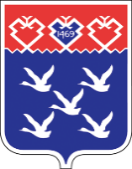 Чǎваш РеспубликиШупашкар хулиндепутатсен ПухăвĕЙЫШĂНУ